บัณฑิตวิทยาลัย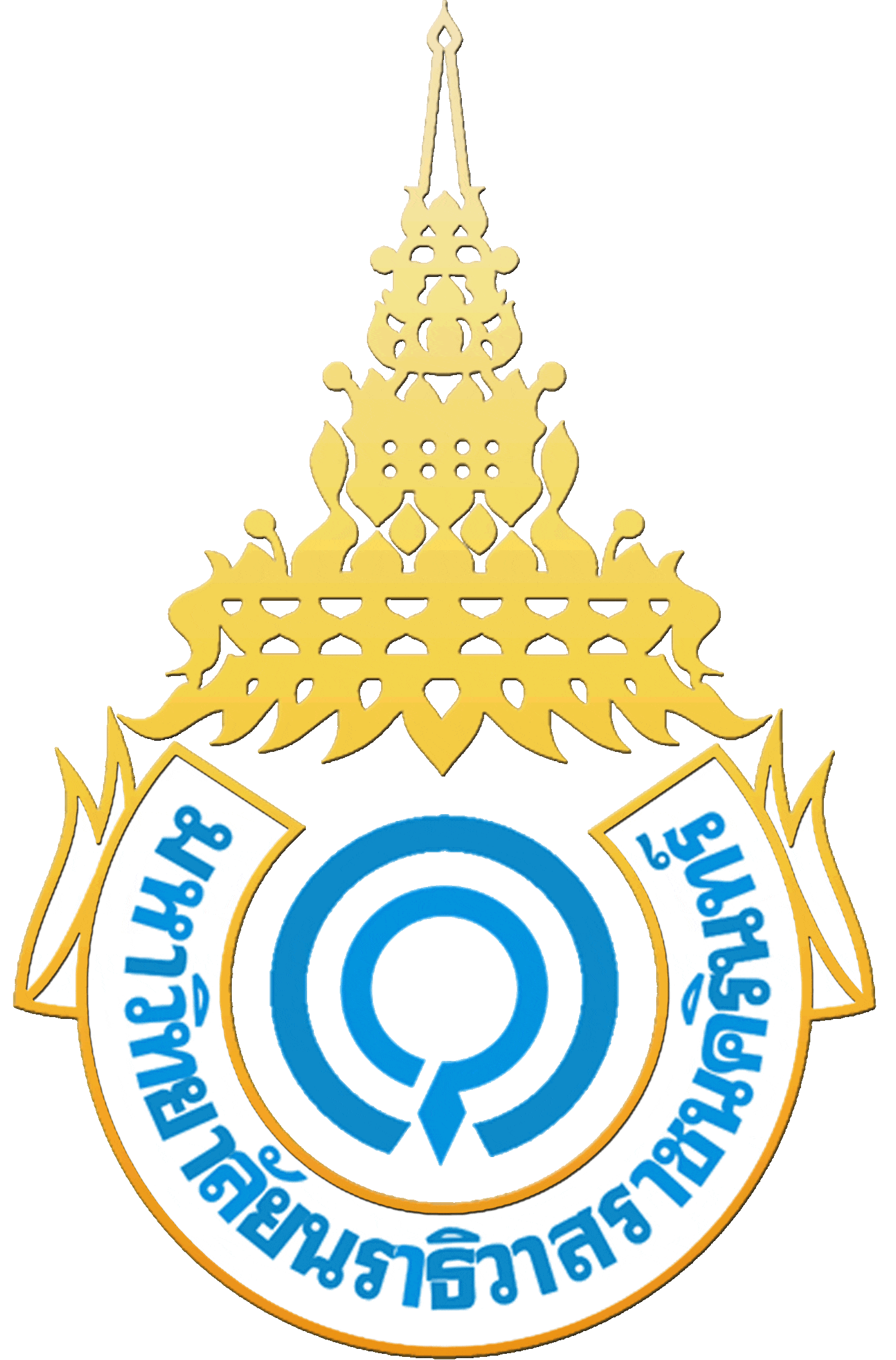 มหาวิทยาลัยนราธิวาสราชนครินทร์แบบฟอร์มการตรวจสอบการลอกเลียนงานวรรณกรรมชื่อ (นาย/นาง/นางสาว/ยศ[เต็ม])	นามสกุล	ระดับปริญญา	 เอก	 แบบ 1 (1.1)	 แบบ 1 (1.2)	 แบบ 2 (2.1)	 แบบ 2 (2.2)	 โท	 แผน ก (แบบ ก 1)	 แผน ก (แบบ ก 2)     	 แผน ข ประเภทหลักสูตร	 ภาคปกติ	 โครงการพิเศษรหัสประจำตัว	หลักสูตร	สาขา	คณะ	เข้าศึกษาตั้งแต่ภาคการศึกษาที่	ปีการศึกษา	เบอร์โทรศัพท์ที่สามารถติดต่อได้	     ชื่อวิทยานิพนธ์	ทั้งนี้ได้แนบเอกสารการตรวจสอบการลอกเลียนงานวรรณกรรม ที่ตรวจสอบจากเล่มวิทยานิพนธ์ฉบับสมบูรณ์แล้ว (เฉพาะหน้าแรกที่ปรากฏข้อมูล Similarity Index) มาพร้อมแล้วลายมือชื่อนักศึกษา		(	)	วันที่	ความเห็นอาจารย์ที่ปรึกษาวิทยานิพนธ์หลักต่อ Similarity Index	ข้าพเจ้า							ได้ตรวจสอบวิทยานิพนธ์โดยใช้โปรแกรมอักขราวิสุทธิ์แล้ว พบว่ามีค่า Similarity Index เท่ากับ	          % และข้าพเจ้าได้พิจารณาตรวจสอบความซ้ำซ้อนของข้อมูลที่แสดงจากโปรแกรมดังกล่าวแล้ว พบว่าอยู่ในระดับที่ข้าพเจ้ายอมรับได้ จึงเสนอให้บัณฑิตวิทยาลัยแต่งตั้งคณะกรรมการสอบปากเปล่าขั้นสุดท้าย ความเห็นเพิ่มเติมลายมือชื่ออาจารย์ที่ปรึกษาวิทยานิพนธ์หลัก						(	)	วันที่	ลายมือชื่ออาจารย์ที่ปรึกษาวิทยานิพนธ์ร่วม (ถ้ามี)					(	)	วันที่	